								      06.09.2022  259-01-03-335          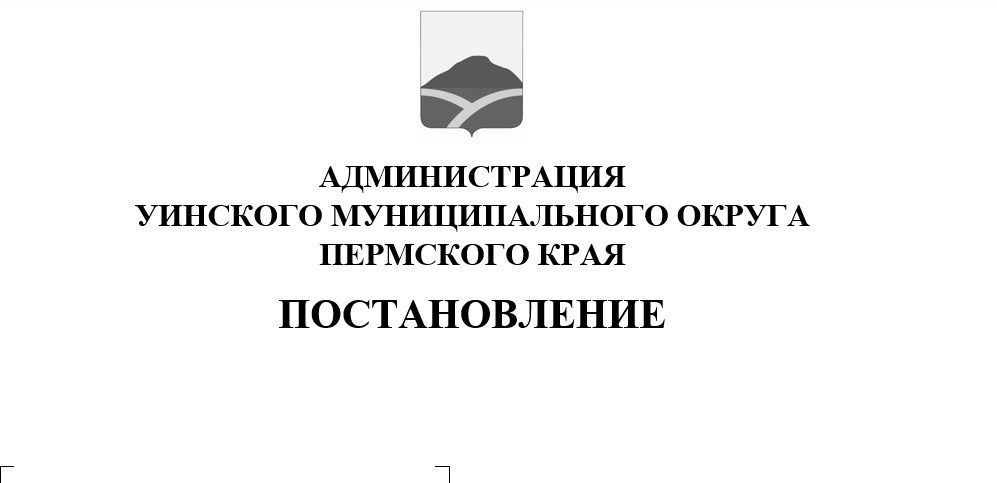 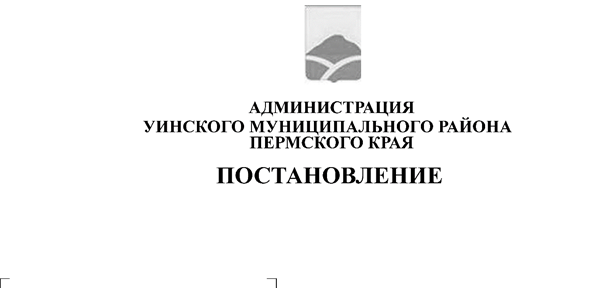  Руководствуясь решением Думы Уинского муниципального округа Пермского края от 25 августа 2022 года № 345 «Об утверждении Порядка выдвижения, внесения, обсуждения, рассмотрения и конкурсного отбора инициативных проектов Уинского муниципального округа Пермского края, предназначенных для участия в конкурсном отборе проектов инициативного бюджетирования конкурсной комиссией Пермского края», администрация Уинского муниципального округа Пермского краяПОСТАНОВЛЯЕТ:1. Внести в приложение постановления администрации Уинского муниципального округа Пермского края от 26.08.2022 № 259-01-03-329 «Об утверждении состава муниципальной комиссии по проведению конкурсного отбора инициативных проектов, предназначенных для реализации на территории Уинского муниципального округа Пермского края» следующее изменение:        	2. Настоящее постановление вступает в силу с момента подписания и подлежит размещению на официальном сайте администрации Уинского муниципального округа Пермского края (www.uinsk.ru).        	3.  Контроль за исполнением постановления оставляю за собой.Глава муниципального округа – глава администрации Уинскогомуниципального округа                                                                        А.Н. ЗелёнкинКозлова Елена Михайловна- помощник депутатов Законодательного Собрания Пермского края А.А. Инюткина, А.М. Козюкова (по согласованию)